проезд Будапештская ул., д.44,46 - ремонт асфальтового покрытияФото до работ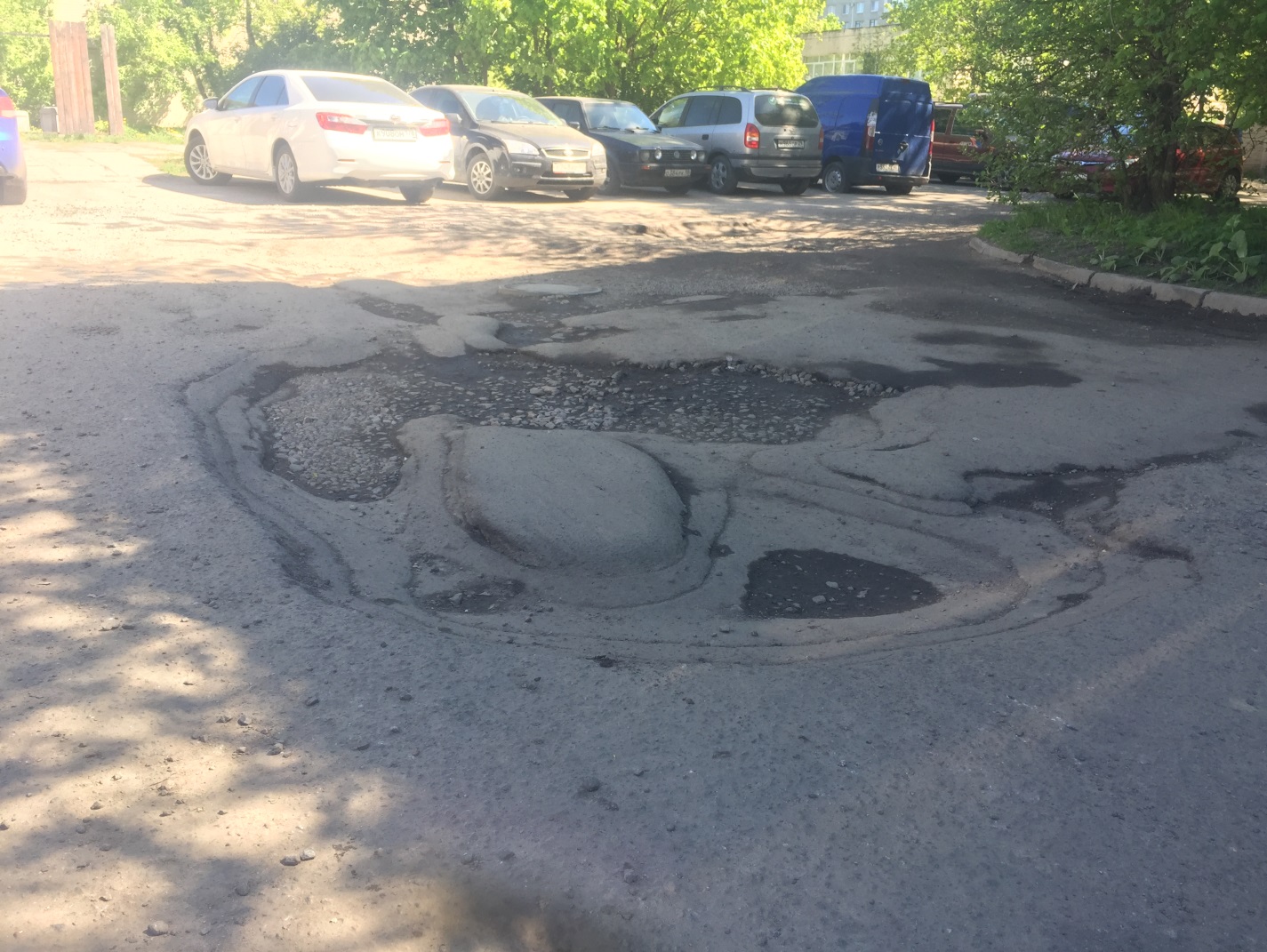 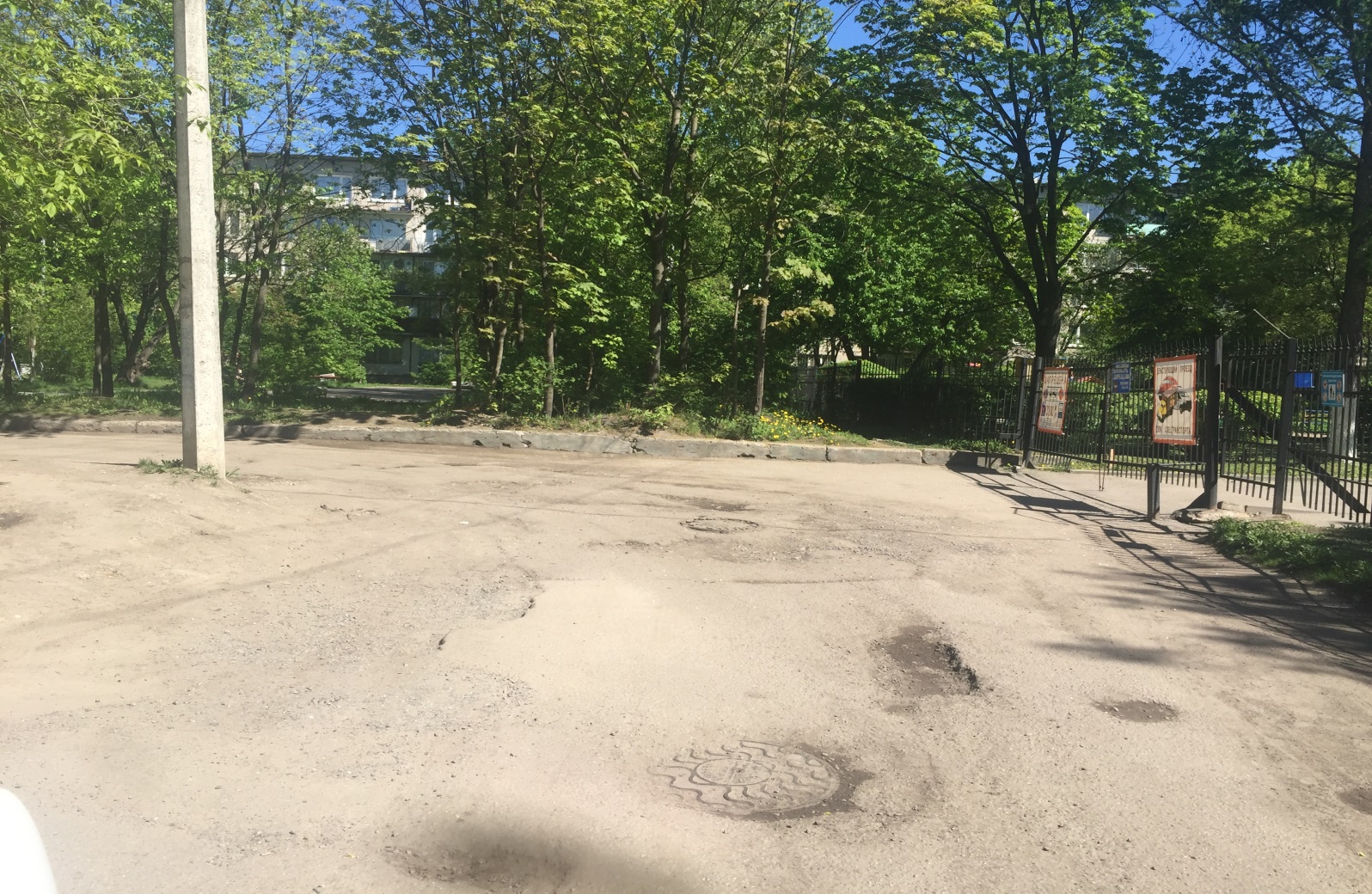 Фото во время работ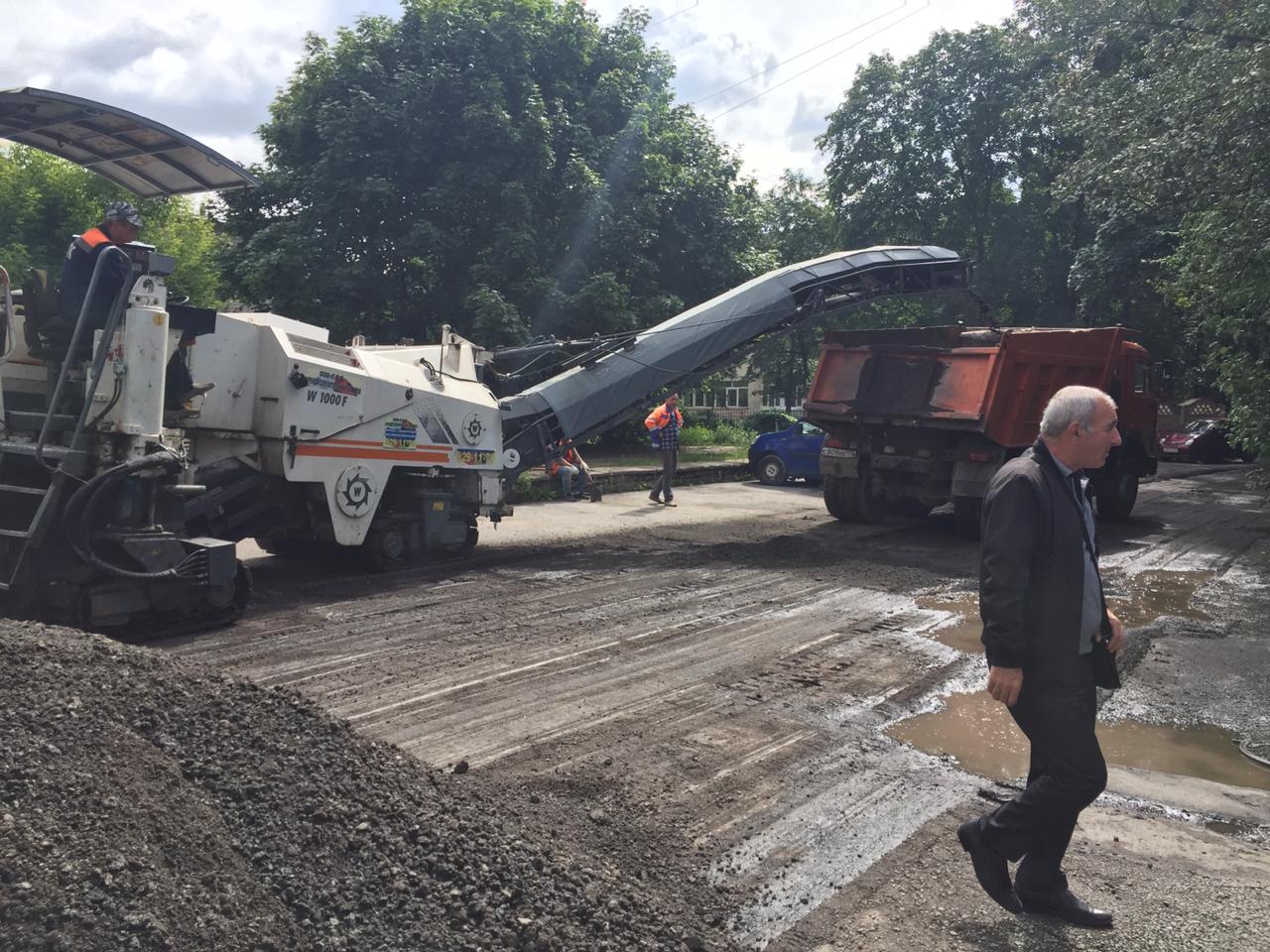 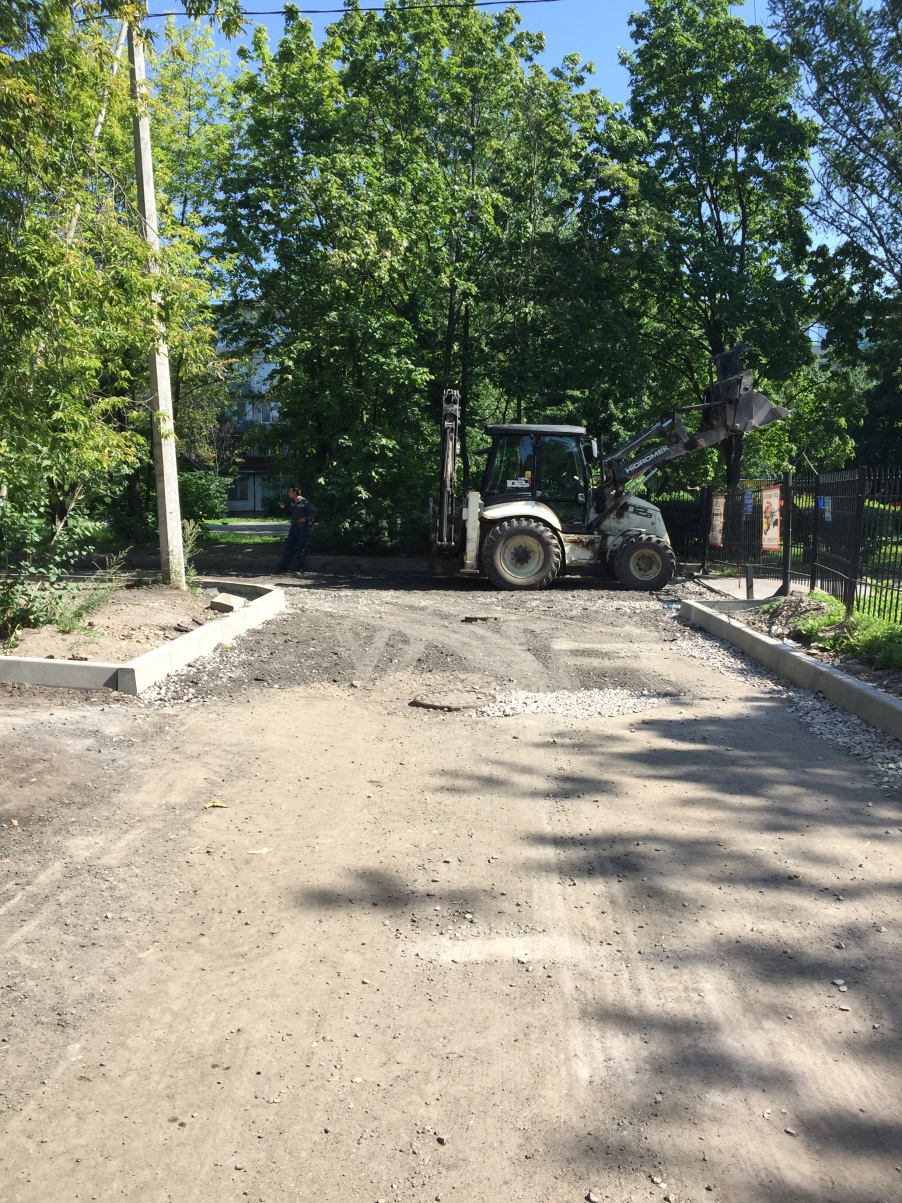 Фото после работ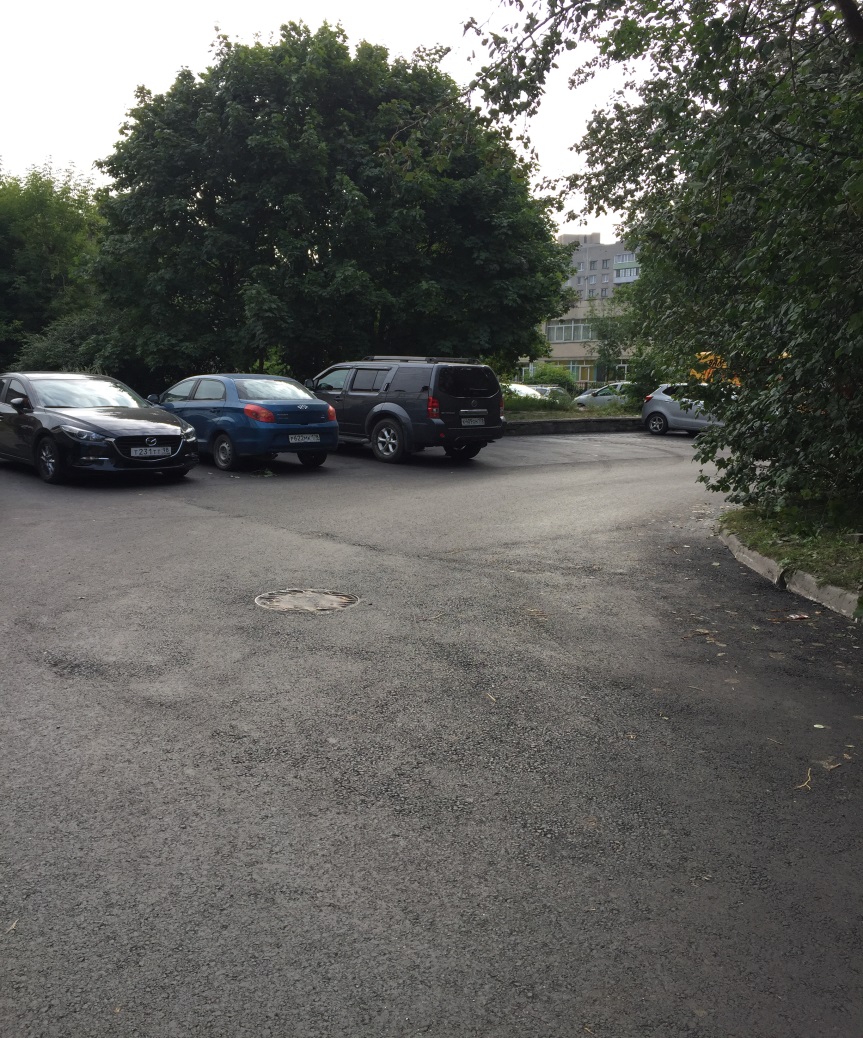 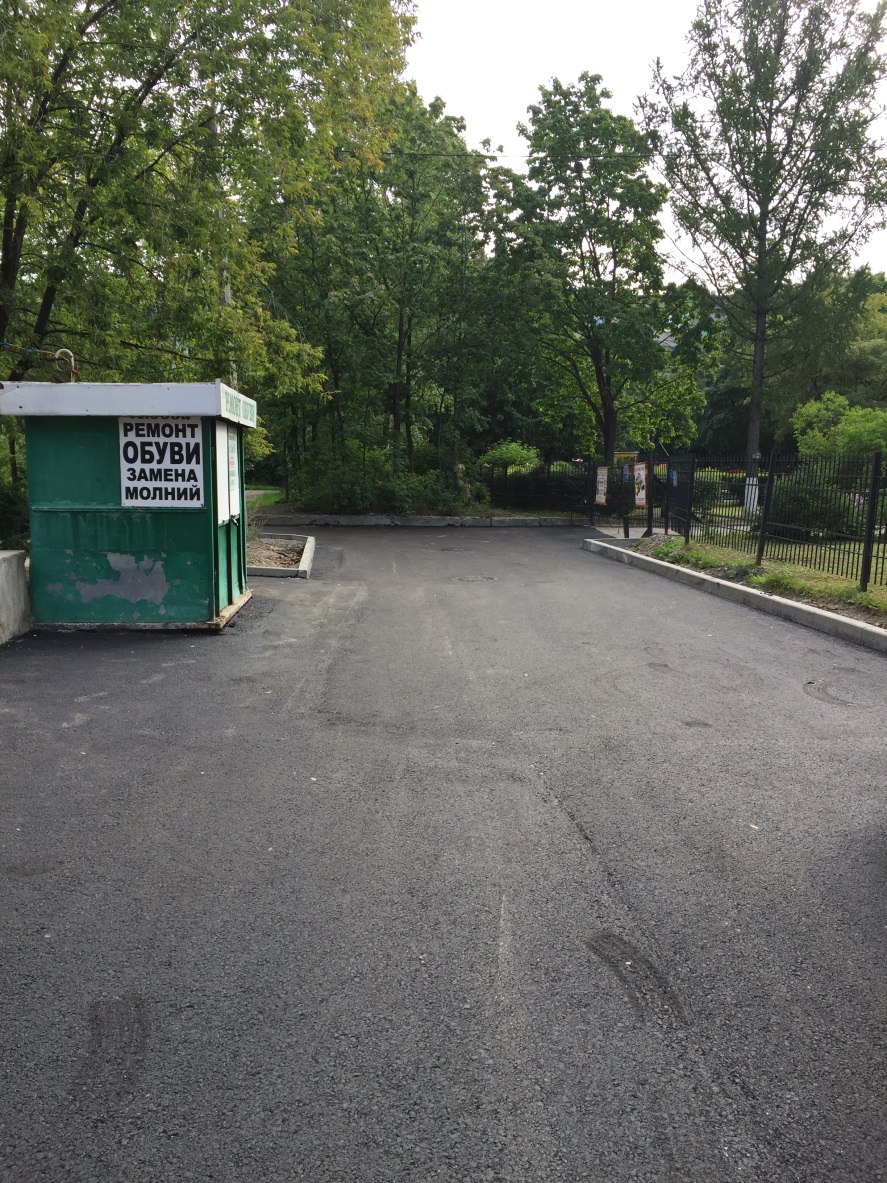 